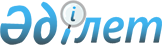 О некоторых актах акимата областиПостановление акимата Актюбинской области от 13 сентября 2011 года № 291. Зарегистрировано Департаментом юстиции Актюбинской области 29 сентября 2011 года № 3375.
      В соответствии со статьей 27 Закона Республики Казахстан "О местном государственном управлении и самоуправлении в Республике Казахстан", подпунктом 2-1) статьи 39 Водного кодекса Республики Казахстан, статьей 223 Экологического кодекса Республики Казахстан, акимат Актюбинской области ПОСТАНОВЛЯЕТ:
      Сноска. Преамбула – в редакции постановления акимата Актюбинской области от 08.08.2022 № 261 (вводится в действие по истечении десяти календарных дней после дня его первого официального опубликования).


      1. Внести в постановление акимата области "Об установлении водоохранных зон и полос на реке Илек в административных границах города Актобе" от 1 апреля  2008 года № 88 (зарегистрированное в реестре государственной регистрации нормативных правовых актов за № 3248, опубликованное 6 мая 2008 года в газетах "Ақтөбе, "Актюбинский вестник") следующие изменения и дополнение:
      в преамбуле указанного постановления:
      после слов "государственном управлении" дополнить словами "и самоуправлении";
      в пункте 1 после слов "прилагаемой схеме" дополнить словами "(приложение 1)";
      в пункте 2 слово "Департамент" заменить словом "Управление";
      в пункте 3 абзац 3 изложить в следующей редакции:
      "соблюдать режим хозяйственного использования водоохранных зон и полос на реке Илек в административных границах города Актобе согласно приложению 2";
      дополнить приложением 2 согласно приложения к настоящему постановлению.
      2. Признать утратившими силу постановления акимата области:
      "Об установлении водоохранных зон и полос на территории области" от 20 сентября 2005 года № 330 (зарегистрированное в реестре государственной регистрации нормативных правовых актов за № 3161, опубликованное 27 октября 2005 года в газетах "Ақтөбе, "Актюбинский вестник");
      "О внесении изменений и дополнения в постановление акимата области от 20 сентября 2005 года № 330 "Об установлении водоохранных зон и полос на территории области" от 27 сентября 2010 года № 296 (зарегистрированное в реестре государственной регистрации нормативных правовых актов за № 3345, опубликованное 19 октября 2010 года в газетах "Ақтөбе, "Актюбинский вестник").
      3. Настоящее постановление вводится в действие по истечении десяти календарных дней после дня его первого официального опубликования.
      4. Контроль за исполнением настоящего постановления возложить на первого заместителя акима области Умурзакова И.К. Режим хозяйственного использования водоохранных зон и полос на реке Илек в административных границах города Актобе
      1. В пределах водоохранных зон не допускается:
      проектирование, строительство и ввод в эксплуатацию новых и реконструированных объектов, не обеспеченных сооружениями и устройствами, предотвращающими загрязнение и засорение водных объектов и их водоохранных зон и полос;
      размещение и строительство складов для хранения удобрений, пестицидов, ядохимикатов и нефтепродуктов, пунктов технического обслуживания и мойки автомашин и сельхозтехники, механических мастерских, устройств свалок мусора, промышленных и хозяйственно-бытовых отходов, скотомогильников, площадок для заправки аппаратуры пестицидами и ядохимикатами, взлетно-посадочных полос для проведения авиационно-химических работ, а также размещение других объектов, отрицательно влияющих на качество воды;
      производство строительных, дноуглубительных и взрывных работ, добыча полезных ископаемых, прокладка кабелей, трубопроводов и других коммуникаций, буровых, сельскохозяйственных и иных работ без проектов, согласованных в установленном порядке с государственными органами охраны окружающей среды, в области использования и охраны водного фонда, местными исполнительными органами;
      применение органических и минеральных удобрений, ядохимикатов и пестицидов, а также авиаобработки ядохимикатами и авиаподкормки минеральными удобрениями сельхозкультур и лесонасаждений на расстоянии 2000 м от уреза воды в водном источнике без согласования с местными исполнительными органами, территориальными подразделениями уполномоченных органов в области охраны окружающей среды, управления водными ресурсами, санитарно-эпидемиологического благополучия населения.
      купание и санитарная обработка скота и другие виды хозяйственной деятельности, ухудшающие гидрохимический состав воды.
      2. В пределах водоохранных полос, в дополнение к пункту 1 не допускается:
      распашка земель, выпас скота, рубка древесно-кустарниковой растительности;
      устройство палаточных городков, постоянных стоянок автомобилей, летних лагерей для скота;
      строительство зданий и сооружений, кроме водозаборных, водорегулирующих, защитных и других сооружений специального назначения;
      отводы земельных участков под строительство индивидуальных жилых домов и выделение участков под дачи и коллективные сады;
      проведение работ, нарушающих почвенный и травяной покров за исключением обработки земель для заложения отдельных участков, посева и посадки леса;
      эксплуатация существующих объектов, не обеспеченных сооружениями и устройствами, предотвращающими загрязнение водоемов, их водоохранных зон и полос.
					© 2012. РГП на ПХВ «Институт законодательства и правовой информации Республики Казахстан» Министерства юстиции Республики Казахстан
				
      Аким области 

А. Мухамбетов
Приложение к постановлению 
акимата области oт 13 сентября 
2011 года № 291